 АДМИНИСТРАЦИЯ 
ЛЕНИНСКОГО  МУНИЦИПАЛЬНОГО  РАЙОНА
ВОЛГОГРАДСКОЙ ОБЛАСТИ______________________________________________________________________________ПОСТАНОВЛЕНИЕ (проект)от      .     .2017  №  Об утверждении  прогноза  социально-экономического развития Ленинского муниципального района на 2018 год и плановый период 2019 и 2020 годов	В соответствии со статьей 173 Бюджетного Кодекса Российской Федерации,  абзацем 2 статьи 12 Положения о бюджетном процессе в Ленинском муниципальном районе Волгоградской области, утвержденного решением Ленинской районной Думы Волгоградской области от 27.03.2014 № 3/550,  Постановлением  администрации Ленинского муниципального района от 23.07.2015 № 314 «О Порядке разработки и корректировки прогноза социально-экономического развития Ленинского муниципального района на среднесрочный и долгосрочный период», руководствуясь ст.22 Устава Ленинского муниципального района Волгоградской области, администрация Ленинского муниципального районаПОСТАНОВЛЯЕТ:1. Одобрить прилагаемый Прогноз социально-экономического развития Ленинского муниципального района на 2018 год и плановый период 2019 и 2020 годов.2. Настоящее вступает в силу с момента его подписания и подлежит размещению на официальном сайте администрации Ленинского муниципального района Волгоградской области.3. Контроль за исполнением настоящего постановления оставляю за собой.Глава администрация Ленинского муниципального района                                                       Н.Н.Варваровский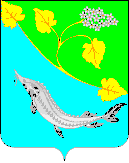 